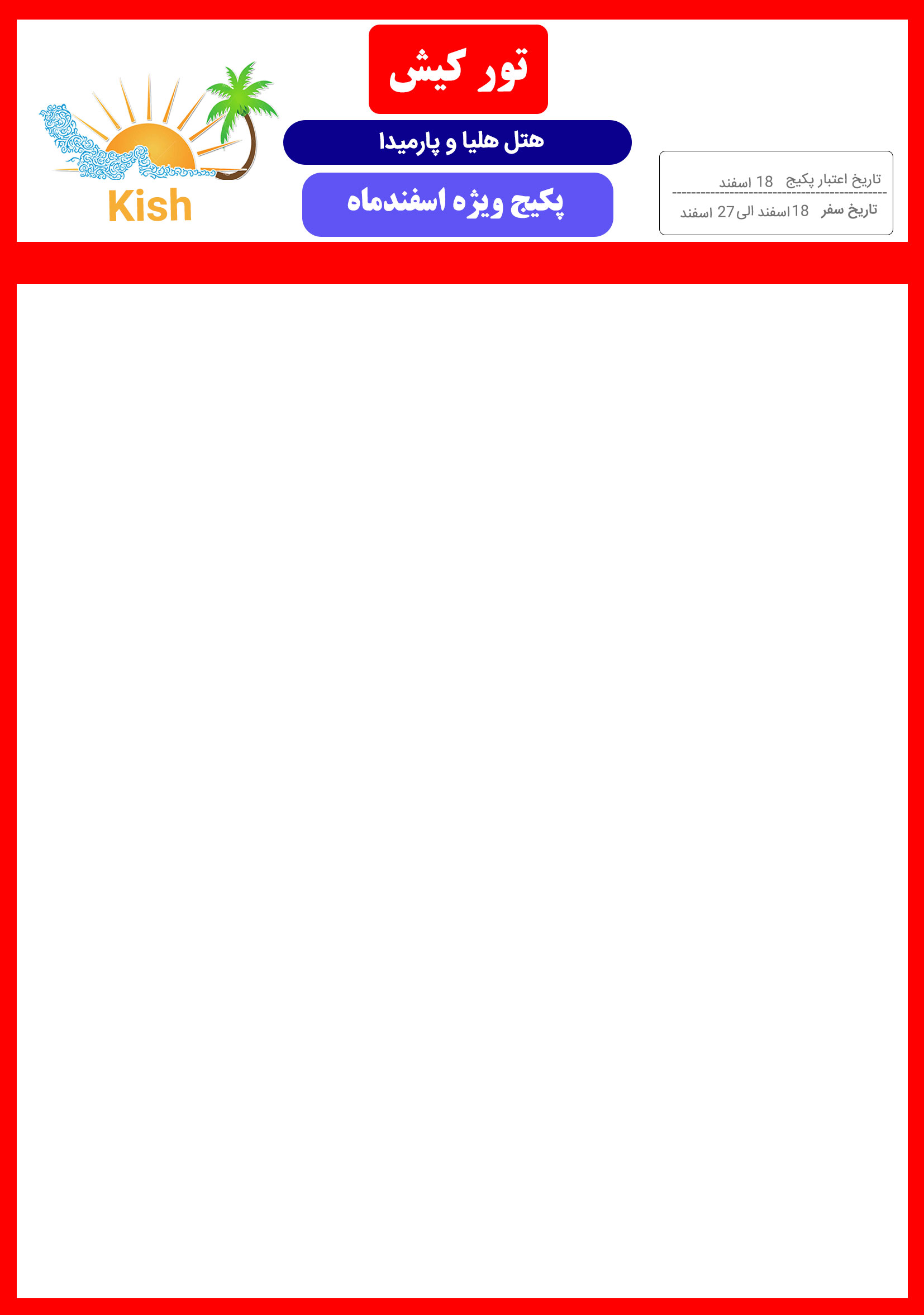 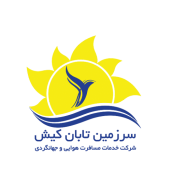 هتلتعداد شبدوتختهسه تختهچهارتختهسوئیت یکخوابه 3 تختسوئیت یکخوابه 4 تختسوئیت دوخوابه 4 تختسوئیت رویال 4 تختپارمیـدا*52 شب140013001200----------------پارمیـدا*53 شب155014501350----------------خدماتهتل پارمیدا: صبحانه بوفه- استقبال فرودگاهی- استخر و سونا رایگان هتل هلیا:   صبحانه بوفه- استقبال فرودگاهیناهار هلیا هر وعده 35 تومان و نهار هتل  پارمیدا هر وعده 45  تومانهتل پارمیدا: صبحانه بوفه- استقبال فرودگاهی- استخر و سونا رایگان هتل هلیا:   صبحانه بوفه- استقبال فرودگاهیناهار هلیا هر وعده 35 تومان و نهار هتل  پارمیدا هر وعده 45  تومانهتل پارمیدا: صبحانه بوفه- استقبال فرودگاهی- استخر و سونا رایگان هتل هلیا:   صبحانه بوفه- استقبال فرودگاهیناهار هلیا هر وعده 35 تومان و نهار هتل  پارمیدا هر وعده 45  تومانهتل پارمیدا: صبحانه بوفه- استقبال فرودگاهی- استخر و سونا رایگان هتل هلیا:   صبحانه بوفه- استقبال فرودگاهیناهار هلیا هر وعده 35 تومان و نهار هتل  پارمیدا هر وعده 45  تومانهتل پارمیدا: صبحانه بوفه- استقبال فرودگاهی- استخر و سونا رایگان هتل هلیا:   صبحانه بوفه- استقبال فرودگاهیناهار هلیا هر وعده 35 تومان و نهار هتل  پارمیدا هر وعده 45  تومانهتل پارمیدا: صبحانه بوفه- استقبال فرودگاهی- استخر و سونا رایگان هتل هلیا:   صبحانه بوفه- استقبال فرودگاهیناهار هلیا هر وعده 35 تومان و نهار هتل  پارمیدا هر وعده 45  تومانهتل پارمیدا: صبحانه بوفه- استقبال فرودگاهی- استخر و سونا رایگان هتل هلیا:   صبحانه بوفه- استقبال فرودگاهیناهار هلیا هر وعده 35 تومان و نهار هتل  پارمیدا هر وعده 45  تومانهتل پارمیدا: صبحانه بوفه- استقبال فرودگاهی- استخر و سونا رایگان هتل هلیا:   صبحانه بوفه- استقبال فرودگاهیناهار هلیا هر وعده 35 تومان و نهار هتل  پارمیدا هر وعده 45  تومانهلیـا*4تعداد شبدوتختهسه تختهسه تختهچهارتختهچهارتختهسوئیت یکخوابه 4 تختسوئیت یکخوابه 4 تختهلیـا*42 شب13001250125012001200--------هلیـا*43 شب14901370137013001300--------